ANMELDUNG zum Schüleraustausch mit dem Liceo Classico Bertrand Russel di Roma im Februar/März 2017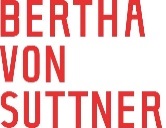 Hinweis: Alle Angaben werden von uns selbstverständlich vertraulich behandelt und nur für uns und unsere römischen Kolleginnen gesammelt. Nach dem Austausch werden sie alle gelöscht.Teil A: Daten, Persönliche Angaben:Teil A: Deine Motivationen und Interessen für den Austausch:Zum Schluss: Füge hier noch ein Foto von dir ein. (Ohne Foto ist dein Bogen für uns nicht vollständig ausgefüllt und deine Bewerbung kann eventuell nicht berücksichtigt werden. Wir benötigen die Fotos, um eure Namen zu lernen.)Vorname:Name: Geburtsdatum: Klasse:Latein-Lehrer(in): Straße und Hausnummer:Ort:PLZ:Telefon Festnetz: Handy (des Schülers/Schülerin, wenn vorhanden):Handy Mutter (wenn vorhanden):Handy Vater (wenn vorhanden):Deine e-mail-Adresse, die du alle 2-3 Tage prüfst:Eine e-mail-Adresse deiner Eltern, unter der wir eure Familie erreichen können:Beruf des Vaters: Beruf der Mutter:Anzahl und Alter der Geschwister: Haustiere: Hobbies, besondere Interessen (Bitte unbedingt angeben!):Wie kannst Du Deine/n Partner/in unterbringen?in deinem Zimmer oder in einem Extra-Zimmer?Hast Du Allergien (Haustiere, Lebensmittel, Medikamente, …)?Wenn ja, welche?: Isst Du bestimmte Lebensmittel nicht? Wenn ja, welche?:Bei welcher Krankenkasse bist du versichert? (Achtung: Auslandskrankenversicherung nötig!)Möchtest du Latein in der Oberstufe weiterführen? ja oder nein?Wenn ja, als Grundkurs oder Leistungskurs?Hast du schon einmal an einem anderen Austausch teilgenommen oder dich für einen anderen Austausch beworben?Wenn ja: Bei/Für welchen?Hast du dich im letzten Jahr schon für den Romaustausch beworben und konntest nicht mitfahren?Warum möchtest Du an dem Austausch teilnehmen?Welche Sehenswürdigkeit in Rom/Umgebung interessiert dich besonders und warum würdest du sie gern besichtigen (Antworte bitte in 5-6 Sätzen; informiere dich ggf. vorab in einem Reiseführer o.ä.)?Welche Epoche Roms, die eng mit der lateinischen Sprache verbunden ist, interessiert dich besonders? (Tipp: Es könnte sinnvoll sein, sich hier vorab ein bisschen über Roms Geschichte zu informieren.):Antike (republikanische Zeit ca. 600 – 31 v. Chr.) Antike (Kaiserzeit 31- ca. 400 n. Chr.) oderFrühchristliche Zeit (200-500 n. Chr.) oderMittelalterliches Rom oderRenaissance-Zeitalter (1400-1600) oderBarockes Rom (1600-1700) oderFaschistische Zeit (1920-1945)Warum?Welche Facette Roms interessiert dich besonders?Alltagsleben in der Antike oderArchitektur allgemein oderchristliches Rom oderKunst in der Antikeoder andere:Warum?Als Europäisches Gymnasium ist es uns wichtig, Europa besser kennenzulernen. Welche Bedeutung hat deiner Meinung nach das antike Rom und die lateinische Sprache und Kultur deiner Meinung nach für das europäische Zusammenleben heute?